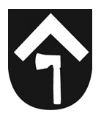 DokumentnamnRiskbedömning och handlingsplan vid ändring av verksamhetenDokumentnamnRiskbedömning och handlingsplan vid ändring av verksamhetenTibro kommunDatumVersionBeskrivning av planerad ändringFramtagen avGodkänd avDeltagareFramtagen avGodkänd avRiskkällaRiskbedömningRiskbedömningRiskbedömningÅtgärdAnsvarigKlart när?Kontroll utfört. Datum.RiskkällalågmedhögÅtgärdAnsvarigKlart när?Kontroll utfört. Datum.